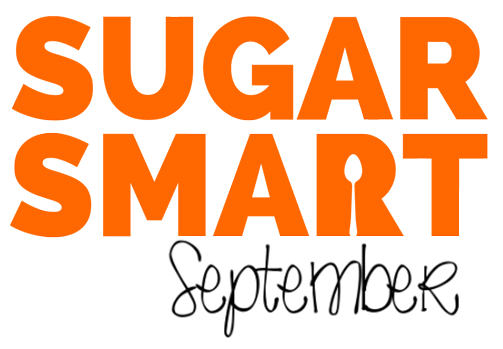 NameOption01/09/201802/09/201803/09/201804/09/201805/09/201806/09/201807/09/201808/09/201809/09/201810/09/201811/09/201812/09/201813/09/201814/09/201815/09/201816/09/201817/09/201818/09/201819/09/201820/09/201821/09/201822/09/201823/09/201824/09/201825/09/201826/09/201827/09/201828/09/201829/09/201830/09/2018